Муниципальное казённое дошкольное образовательное учреждение «Детский сад №29»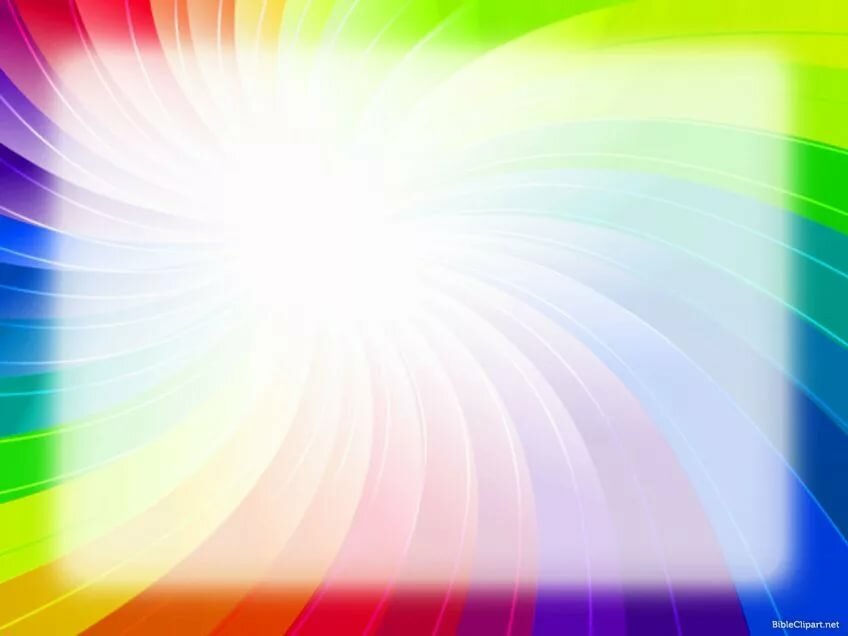 Еманжелинского района.Проект «Мир сенсорики»Первая младшая группаВыполнила воспитательГруппы «Ромашка»Васильева Юлия ВалерьевнаАктуальность проекта: 
           Сенсорное развитие ребёнка – это развитие его восприятия его формирования представлений о свойствах предметов: их форме, цвете, и величине. Сенсорное воспитание, направленное на формирование полноценного восприятия окружающей действительности, служит основой познания мира, первой ступенью которого является чувственный опыт. 
            Актуальность любых вопросов, связанных с сенсорным воспитанием детей обусловлено тем, что дошкольный возраст является сенситивным периодом для развития способностей. Потери, допущенные в этот период, невосполнимы в полной мере в последующей жизни. Профессор Н. М. Щелованов называл дошкольный возраст «золотой порой» сенсорного воспитания. И важно предоставить детям в этот период все возможности для обогащения их чувственного опыта. Познание окружающего мира начинается с ощущений, с восприятия. Чем богаче ощущения и восприятия, тем шире и многограннее будут полученные ребёнком сведения об окружающем мире. Успешность умственного, физического, эстетического, экологического воспитания в значительной степени зависит от уровня сенсорного развития детей, то есть от того, насколько совершенно ребёнок слышит, видит, осязает окружающее. Чувственное познание внешнего мира – важнейшее звено в системе познавательной деятельности ребёнка, необходимая предпосылка интеллектуального развития. 
Значение сенсорного воспитания состоит в том, что оно: является основой для интеллектуального развития, развивает наблюдательность, позитивно влияет на эстетическое чувство, является основой для развития воображения, памяти, внимания и др. 
         Проведенный мониторинг по развитию сенсорных способностей детей в нашей группе показал недостаточный уровень сенсорного развития по всем показателям, преобладали в основном низкий и средний уровень. В результате проведенного исследования, возникла необходимость в разработке и реализации проекта, направленного на повышение сенсорной культуры детей раннего возраста. 
         Новизной данного материала является так же сочетание традиционных подходов и использование современных средств обучения: развлечения, логических упражнений, практическими заданиями, заучивание стихов, потешек, разгадывание загадок о геометрических фигурах. Обеспеченность практическим игровым материалом (самодельными дидактическими играми) позволяет целенаправленно заниматься развитием сенсорных способностей и общим развитие ребенка не только на специальных занятиях, но и в совместной деятельности с воспитателями, и в семье. 
 Цель проекта: - развитие сенсорных способностей у детей 2 – 3 лет средствами дидактической игры. 
Задачи проекта: 
1. Определить уровень сенсорного развития детей младшего дошкольного возраста. 
2. Воспитывать любознательность, стремление к познанию, самостоятельность. 
3. Подобрать и систематизировать материал по развитию сенсорных способностей у детей 2–3 лет средствами дидактических игр в соответствии с возрастными и индивидуальными возможностями. 
4. Формировать сенсорные представления детей 2 – 3 лет о внешних свойствах предметов: их форме, цвете, величине. 
5. Изготовить игры и пособия на развитие сенсорных навыков. 
6. Взаимодействовать с родителями в процессе формирования у детей сенсорных способностей. 
Вид проекта: 
• познавательно-игровой 
• краткосрочный - 2 недели 
• групповой. 
Ожидаемые результаты: 
Дети: В результате планомерной, системной работы происходит развитие ребенка. Сенсорное развитие, с одной стороны, составляет фундамент общего умственного развития ребенка, с другой стороны имеет самостоятельное значение, так как полноценное восприятие необходимо для успешного обучения сначала в детском саду, затем в школе. Развитие сенсорной культуры способствует развитию речи, мелкой моторики рук и всех психических процессов. 
        Приобретение дидактических игр и игрушек, изготовление пособий из бросового материала родителями и воспитателями способствует обогащению предметно – развивающей среды. Развивающие пособия дают возможность в условиях пребывания детей в детском саду самостоятельно и с творческим подходом воспитателя реализовывать задачи сенсорного развития. 
 Родители: Повышение педагогической культуры родителей. Установление с ними доверительных и партнёрских отношений. 

Этапы реализации проекта: 
1. Диагностический:- изучение литературы; 
- проведение анкетирования родителей; 
- проведение диагностики с целью определения уровня сенсорного развития детей 
2. Организационный. - Родительское собрание «Участвуем в проекте» 
- Составление плана работы с детьми и родителями 
- Обогащение развивающей среды 
- Консультации для родителей 
- Индивидуальные беседы с родителями 
3. Практический. - Подбор и изготовление дидактических игр, наглядных пособий.- Мастер-класс для родителей «Учимся мастерить и играть» 
- Наглядная информация: папки-передвижки: «Что такое сенсорика и почему ее так важно развивать?», «Дидактическая игрушка – в жизни ребенка». - Привлечение родителей к изготовлению игр и пособий для сенсорного развития детей.  - Проведение упражнений, игр по сенсорному развитию. Проведение индивидуальной работы с детьми 
4. Обобщающий. - Оформление наглядного и дидактического материала. - Создание картотеки дидактических игр и упражнений по сенсорному развитию. - Оформление фотовыставки. План реализации проекта: 
- Мероприятия с детьми 
- Мероприятия с родителями 
- Оснащение развивающей предметно-пространственной среды
- НОД: занятие по сенсорному развитию детей: «Зайка к нам пришел» 
- Наглядная информация: папки-передвижки: «Что такое сенсорика и почему ее так важно развивать?», 
- Изготовление развивающих пособий: «Найди пару», « Игры с пробками», «Собери бусы» .
- «Художественно-эстетическое развитие. Лепка»: «Зёрнышки для петушка», Рисование»: «Лучики для солнышка» 
- «Ознакомление с художественной литературой»: Потешка «Петушок, петушок…», стихотворение А.Барто «Смотрит солнышко в окошко» 
- Дидактические игры: «Геометрические фигуры», «Разноцветные шарики», «Что нам принес Мишутка», «Большой и маленький», «Отгадай, что в мешочке», «Найди пару», «Цветные фонарики», «Что катится», «Мячи большие и маленькие», «Подбери по цвету» , «Разложи по форме», «Разложи по величине», «Найди свой домик», «Назови правильно», «Игры с пробками» , «Собери бусы», «Открой коробочку» , «Укрась ёлочку» , «Сенсорные дорожки»
Работа с родителями:
- Консультации для родителей «Игрушка в жизни ребенка», «Дидактические игры как средство сенсорного развития детей», «Формирование и развитие сенсорных способностей у детей 2-3 лет»
- Проведение родительского собрания «Участвуем в проекте»
- Проведение анкетирования родителей. 
- Привлечение родителей к изготовлению игр и пособий для сенсорного развития детей «Открой коробочку», «Укрась ёлочку шарами», «Сложи пирамидку», «Собери карандаши в стаканы», «На что похожа фигура?» , «Разноцветные шумелки», «Кто что услышит?» , «Угадай на вкус», «Чем пахнет?», «Сюрприз», «Пересыпалочки», "Озорные ладошки», «Тонет, не тонет», «Тактильная коробка», «Теплый – холодный», «Маленький секрет», «Застёжки», «Закрути ленточку», «Поиграем с прищепками», «Мягкий конструктор», «Разложи чашки по цветным тарелочкам» , «Сенсорный конструктор», «Сенсорное панно с пуговицами», «Шнуровка».
- Создание картотеки «Дидактические игры по сенсорному воспитанию детей первой группы раннего возраста» . 
- Оформление фотовыставки 
В результате реализации проекта в группе был оформлен уголок «Сенсорика».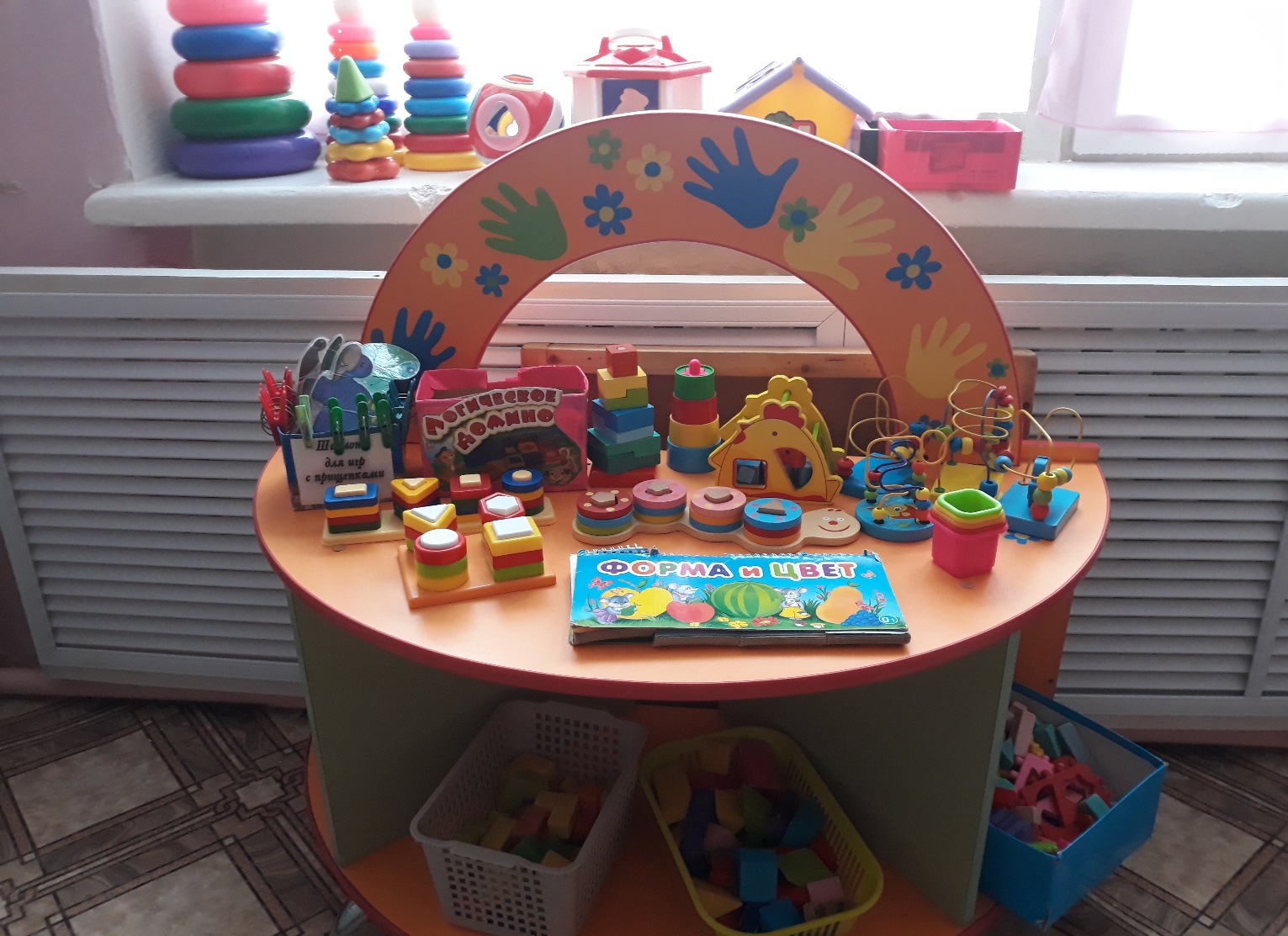 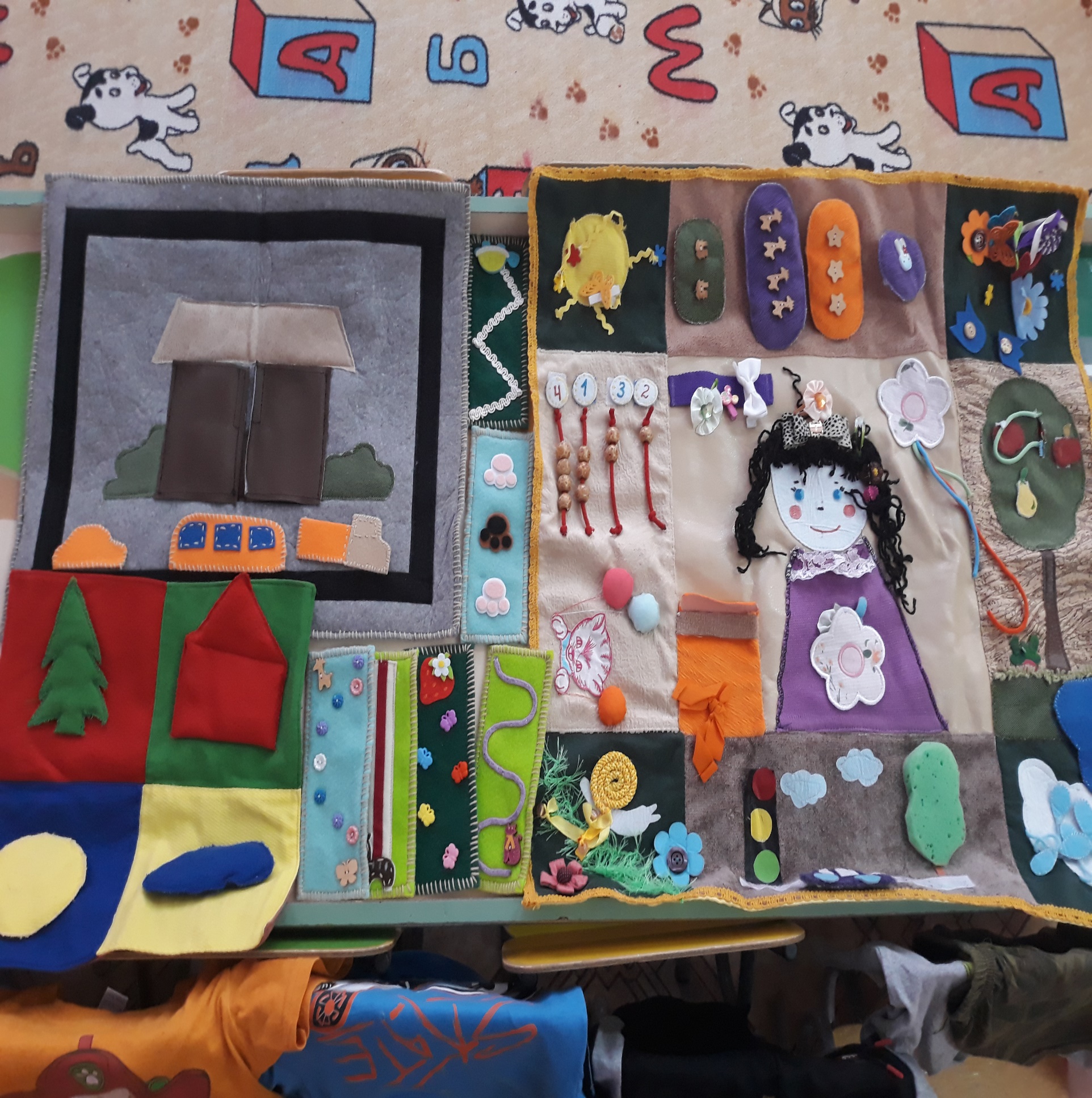 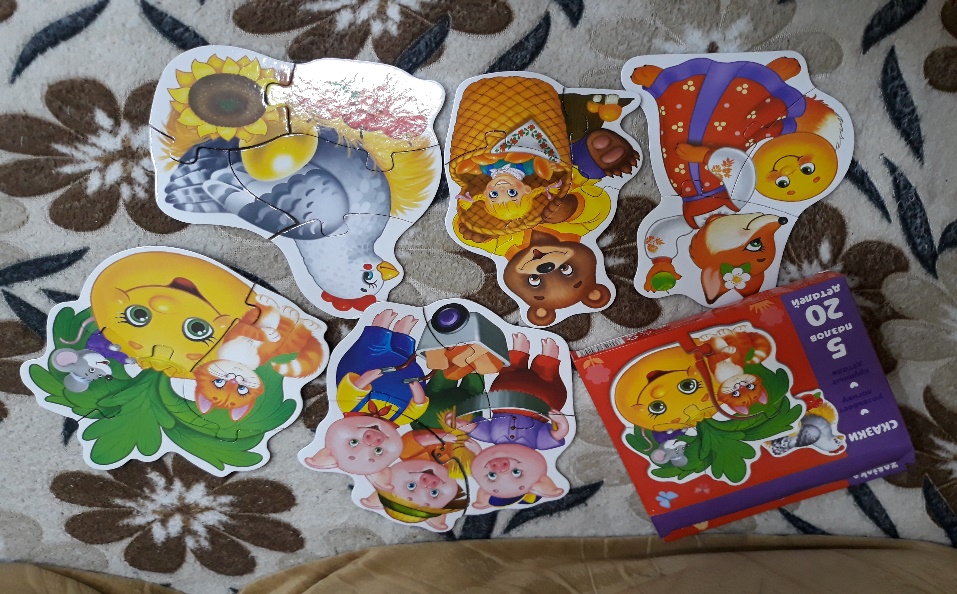 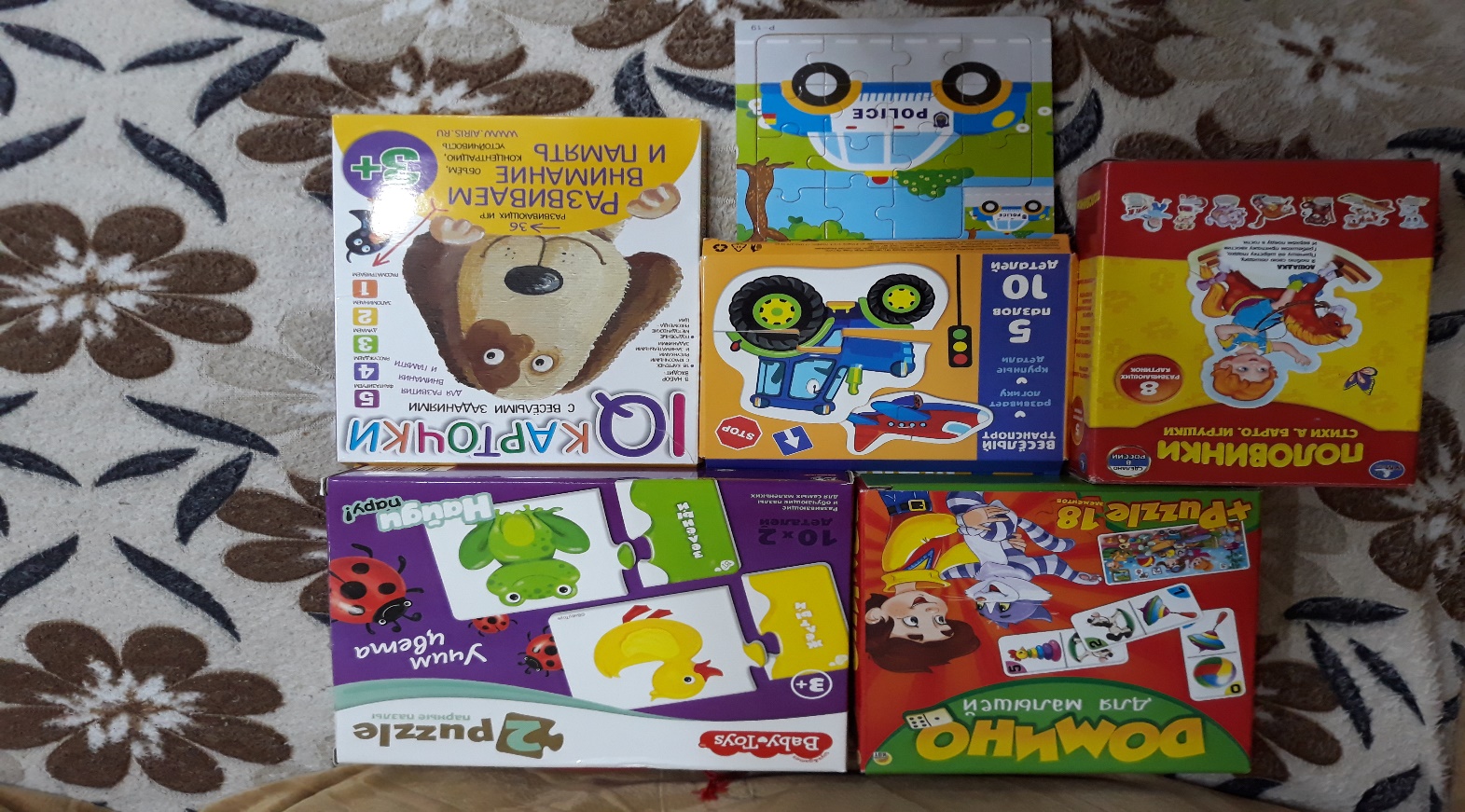 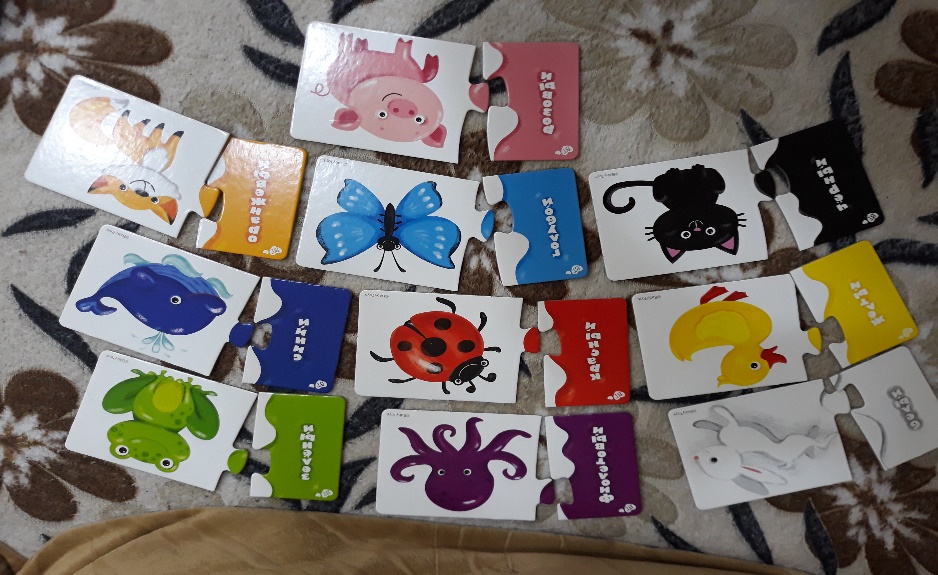 